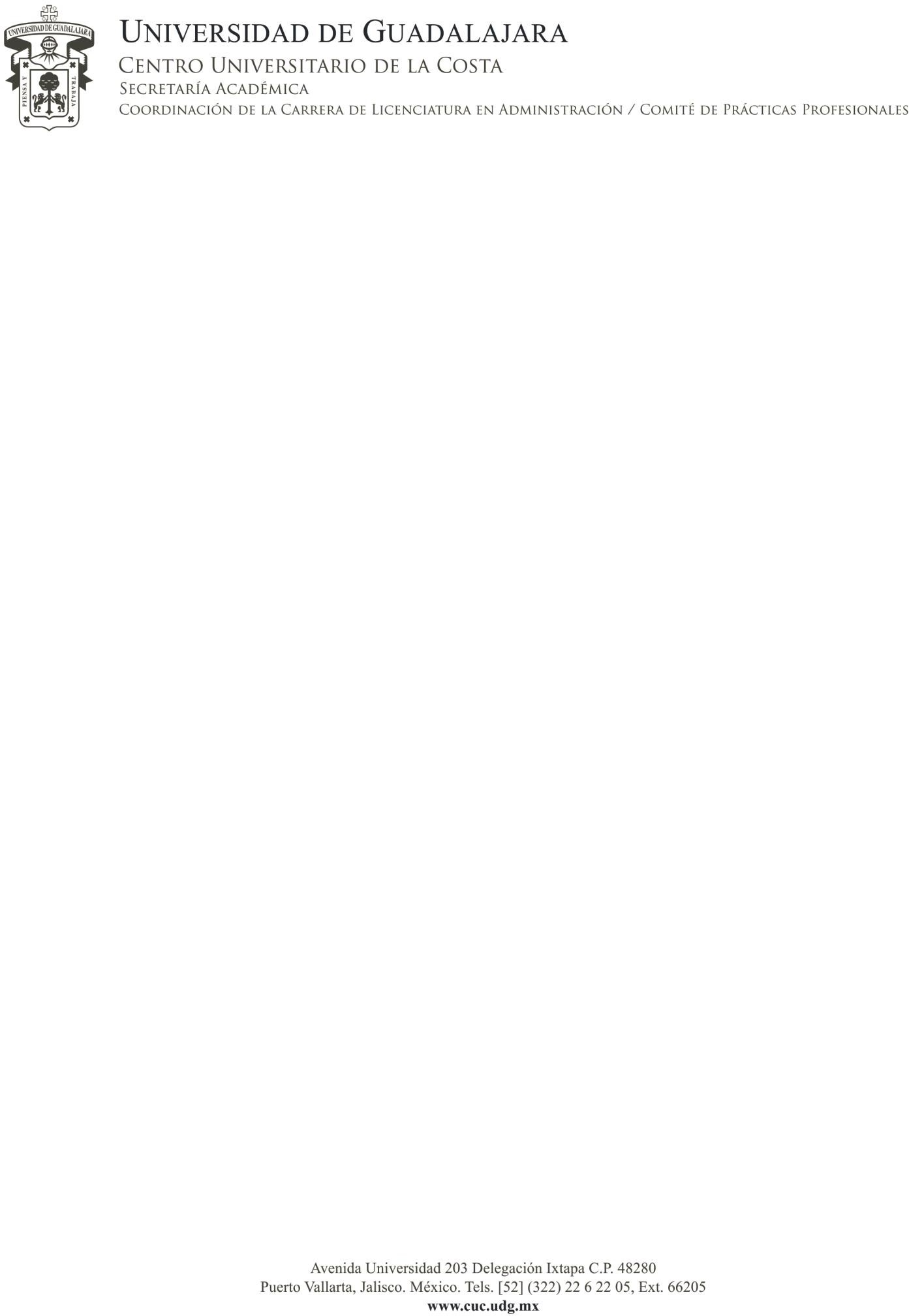 REGISTRO DE PRÁCTICAS PROFESIONALES LICENCIATURA EN ADMINISTRACIONAnexar:Copia de Tarjetón del Seguro Social (debe estar activo el seguro) Copia simple de KardexNota: El número de horas para acreditar las prácticas profesionales será de 380 horas.Nombre completo y firmaDATOS PERSONALESDATOS PERSONALESNOMBRE:NOMBRE:CÓDIGO:CREDITOS CUBIERTOS:PROMEDIO:CORREO ELECTRONICO:TELEFONO PARTICULAR:TELEFONO CELULAR:DOMICILIO:DOMICILIO:NO. DE AFILIACIÓN AL IMSS:NO. DE AFILIACIÓN AL IMSS: